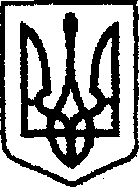 У К Р А Ї Н Ачернігівська обласна державна адміністраціяУПРАВЛІННЯ  КАПІТАЛЬНОГО БУДІВНИЦТВАН А К А З12.06.2019 року             м.Чернігів                                        № 201Про зміни в структурі та штатному розписі Управління З метою приведення у відповідність до штатного розпису, затвердженого головою обласної державної адміністрації, штату працівників Управління капітального будівництва Чернігівської обласної державної адміністрації, відповідно до розпорядження голови обласної державної адміністрації від 07.06.2019 № 330 «Про структуру Управління капітального будівництва Чернігівської обласної державної адміністрації» та наказу начальника Управління від 12.06.2019 №200 «Про введення в дію структури та штатного розпису Управління», наказую:1. Реорганізувати відділ автомобільних доріг Управління капітального будівництва Чернігівської обласної державної адміністрації шляхом перетворення у сектор розгляду звернень громадян, з граничною чисельністю працівників цього сектору 3 штатні одиниці. 2. Збільшити граничну чисельність відділу експлуатаційного утримання автомобільних доріг на 2 штатні одиниці. 3. Вивести зі штатного розпису Управління посади:- начальник відділу автомобільних доріг (1 од.);- заступник начальника відділу автомобільних доріг (1 од);- провідний інженер відділу автомобільних доріг (2 од.);- провідний інспектор відділу автомобільних доріг (1 од.).4. Ввести до штатного розпису Управління наступні посади:- завідувач сектору розгляду звернень громадян (1 од.);- провідний інженер сектору розгляду звернень громадян (2 од.);- провідний інженер відділу експлуатаційного утримання автомобільних доріг (2 од.).5. Відділу з питань управління персоналом та організаційної роботи (Кравченко І.М.) забезпечити у встановленому чинним законодавством порядку попередження працівників відділу автомобільних доріг про можливе їх вивільнення у зв’язку із змінами в організації їх праці.6. Відділу фінансового забезпечення (Буштрук О.С.) виплату заробітної плати проводити згідно зі штатним розписом.7. Контроль за виконанням наказу залишаю за собою.Начальник                                                                                  А.ТИШИНА